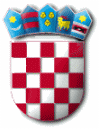 Na temelju članka 19. Zakona o službenicima i namještenicima u lokalnoj i područnoj (regionalnoj) samoupravi („Narodne novine“ broj 86/08, 61/11 i 4/18) Povjerenstvo za provedbu natječaja objavljuje OBAVIJESTu vezi provedbe natječaja za prijam u službu vježbenika u Jedinstveni upravni odjel Općine PunatU „Narodnim novinama“ broj 4/19 od 11. siječnja 2019. godine objavljen je Natječaj za prijam u službu vježbenika u Jedinstveni upravni odjel Općine Punat za radno mjesto komunalni redar (1 izvršitelj/izvršiteljica) za obavljanje vježbeničkog staža na određeno vrijeme u trajanju od 12 mjeseci.	Prijave na Natječaj podnose se u roku od 8 (osam) dana od dana objave Natječaja u „Narodnim novinama“.OPIS POSLOVAPoslovi koje vježbenik – komunalni redar obavlja su sljedeći:sudjeluje u obavljanju poslova komunalnog redarstva u granicama zakonom i odlukom o komunalnom redu danih ovlasti od rješavanja o pravima i obvezama građana, obavlja nadzor nad provedbom komunalnog reda te nalaže fizičkim i pravnim osobama radnje u svrhu održavanja komunalnog reda, nalaže uklanjanje predmeta, objekata ili uređaja koji su postavljeni bez odobrenja Općine, izdaje obvezne prekršajne naloge, optužne prijedloge te novčane kazne na mjestu počinjenja prekršaja,sudjeluje u vršenju nadzora nad odlaganjem otpada suprotan Zakonu o održivom gospodarenju otpadom i nadzor sukladno ovlastima propisanim  Zakonom o građevinskoj inspekciji i inspekcijski nadzor nad nerazvrstanim cestama  u dijelu određenom Zakonom o cestama,pomaže u nadziranju održavanja groblja i drugih javnih i javnih zelenih površina sukladno Programu održavanja komunalne infrastrukture,sudjeluje u vođenju upravnog postupka i donošenju rješenja u upravnim stvarima iz svoje nadležnosti te pomaže u izradi prijedloga akata za rad Općinskog vijeća i načelnika iz svoje nadležnosti,pomaže u nadzoru održavanja i funkcioniranja građevina javne odvodnje i javne rasvjete,sudjeluje u određivanju privremene regulacije prometa kod izvođenja građevinskih radova na javnim površinama ili neposredno uz iste,pomaže u obavljanju nadzora nad stanjem nerazvrstanih cesta (hitna sanacija, udarne rupe),sudjeluje u vršenju nadzora nad zakupljenim javnim površinama te izdavanju odobrenja za prekope javnih površina,pomaže u vođenju evidencije vertikalne i horizontalne signalizacije te brine o zakonitom funkcioniranju horizontalne i vertikalne signalizacije,sudjeluje u postupku u vezi dodjeljivanja kućnih brojeva,sudjeluje u obavljanju drugih poslova koji po naravi stvari pripadaju ovom radnom mjestu temeljem zakona i drugih propisa, po nalogu voditelja Odsjeka i pročelnika Jedinstvenog upravnog odjela Općine Punat.PODACI O PLAĆIOsnovnu bruto plaću čini umnožak koeficijenta radnog mjesta (1,10) i osnovice koja iznosi 5.421,54 kune, a vježbenik ima pravo na 85% plaće poslova radnog mjesta sukladno odredbi članka 12. Zakona o plaćama u lokalnoj i područnoj (regionalnoj) samoupravi („Narodne novine“ broj 28/10).PROVJERA ZNANJA I SPOSOBNOSTIProvjera znanja i sposobnosti sastoji se od:pisanog testiranja,intervjua s kandidatima koji su ostvarili najmanje 50% ukupnog broja bodova na pisanom testiranju.Pisana provjera znanja sastoji se od dva dijela (općeg i posebnog) i za svaki dio provjere  kandidatima se dodjeljuje broj bodova od 1 do 10. Intervju se provodi s kandidatima koji su ostvarili najmanje 50% bodova iz svakog dijela provjere.Kandidati su obvezni pristupiti prethodnoj provjeri znanja i sposobnosti putem pisanog testiranja i intervjua. Ako kandidat ne pristupi testiranju smatra se da je povukao prijavu na Natječaj.Vrijeme održavanja prethodne provjere znanja i sposobnosti kandidata bit će objavljeno na web stranici Općine Punat www.punat.hr, i na oglasnoj ploči Općine Punat, najkasnije 5 (pet) dana prije održavanja provjere.Pravni izvori za pripremanje kandidata za testiranje:OPĆI DIOZakon o lokalnoj i područnoj (regionalnoj) samoupravi („Narodne novine“ broj 33/01, 60/01, 129/05, 109/07, 125/08, 36/09, 150/11, 144/12, 19/13, 137/15 i 123/17);Zakon o općem upravnom postupku („Narodne novine“ broj 47/09)Zakon o službenicima i namještenicima u lokalnoj i područnoj (regionalnoj) samoupravi („Narodne novine“ broj 86/08, 61/11 i 4/18)POSEBNI DIOZakon o komunalnom gospodarstvu („Narodne novine“ broj 68/18 i 110/18)Zakon o građevinskoj inspekciji („Narodne novine“ broj 153/13 – članci 42.do 61.)Odluka o komunalnom redu („Službene novine Primorsko-goranske županije“ broj 8/18);								          POVJERENSTVO 	     	ZA PROVEDBU 	 NATJEČAJAR E P U B L I K A   H R V A T S K APRIMORSKO – GORANSKA ŽUPANIJAOPĆINA PUNATPovjerenstvo za provedbu natječaja KLASA: 112-06/19-01/1URBROJ: 2142-02-03/5-19-4Punat, 11. siječnja 2019. godine